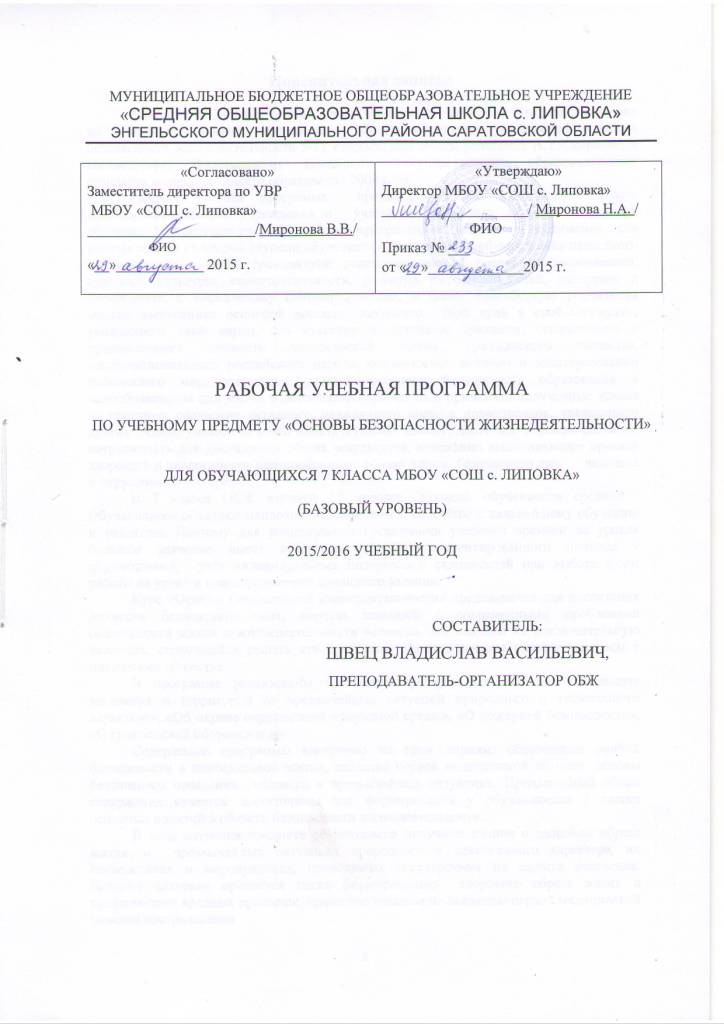 Пояснительная запискаРабочая учебная программа к учебному курсу по ОБЖ для 7 класса составлена на основе комплексной программы общеобразовательных учреждений «Основы безопасности жизнедеятельности 5-11 классы», под общей редакцией А.Т.Смирнова, и соответствует Федеральному компоненту государственного образовательного стандарта основного общего образования 2004 года. Рабочая учебная программа  предназначена для учащихся 7 класса общеобразовательного учреждения и  учитывает специфику адресата и условия обучения. Выполнение учебной  рабочей программы направлено на достижение цели работы школы на второй ступени обучения: формирование у обучающихся целостного представления о мире, гражданской ответственности и правового самосознания, духовной культуры, самостоятельности, развития их  склонностей, интересов и способности к социальному самоопределению, а также способствует реализации модели выпускника основной школы:  любящего  свой край и своё Отечество, уважающего свой народ, его культуру и духовные традиции; осознающего и принимающего ценности человеческой жизни, гражданского общества, многонационального российского народа, человечества; активно и заинтересованно познающего мир, умеющего учиться, осознающий важность образования и самообразования для жизни и деятельности, способный применять полученные знания на практике; социально активного, уважающего закон и правопорядок, уважающего других людей, умеющего вести конструктивный диалог, достигать взаимопонимания, сотрудничать для достижения общих результатов; осознанно выполняющего правила здорового и экологически целесообразного образа жизни, безопасного для      человека и окружающей его среды.В 7 классе ОБЖ изучают 17 человек. Уровень обученности средний . Обучающиеся обладают неплохим потенциалом и способны к дальнейшему обучению и развитию. Поэтому для рациональной организации учебного времени на уроках большое значение имеет реализация личностно-ориентированного подхода к обучающимся,  учёт индивидуальных интересов и склонностей при выборе форм работы на уроке и при определении домашнего задания.. Курс «Основы безопасности жизнедеятельности» предназначен для воспитания личности безопасного типа, хорошо знакомой с современными проблемами безопасности жизни и жизнедеятельности человека, осознающей их исключительную важность, стремящейся решать эти проблемы, разумно сочетая личные интересы с интересами обществаВ программе реализованы требования федеральных законов: «О защите населения и территорий от чрезвычайных ситуаций природного и техногенного характера», «Об охране окружающей природной среды», «О пожарной безопасности», «О гражданской обороне» и др. Содержание программы выстроено по трем линиям: обеспечение личной безопасности в повседневной жизни, оказание первой медицинской помощи, основы безопасного поведения  человека в чрезвычайных ситуациях. Предлагаемый объем содержания является достаточным для формирования у обучающихся 7 класса основных понятий в области безопасности жизнедеятельности.В ходе изучения предмета обучающиеся получают знания о здоровом образе жизни, о  чрезвычайных ситуациях природного и техногенного характера, их последствиях и мероприятиях, проводимых государством по защите населения. Большое значение придается также формированию  здорового образа жизни и профилактике вредных привычек, привитию навыков по оказанию первой медицинской помощи пострадавшим.Курс «Основы безопасности жизнедеятельности» в 7 классе направлен на достижение следующих целей:освоение знаний о здоровом образе жизни; об опасных и чрезвычайных ситуациях и основах безопасного поведения при их возникновении; развитие качеств личности, необходимых для ведения здорового образа жизни, обеспечения безопасного поведения в опасных и чрезвычайных ситуациях; воспитание чувства ответственности за личную безопасность, ценностного отношения к своему здоровью и жизни;овладение умениями предвидеть потенциальные опасности и правильно действовать в случае их наступления, использовать средства индивидуальной и коллективной защиты, оказывать первую медицинскую помощь.Обучение строится поэтапно с учётом формирования деятельности: от отработки отдельных действий к их взаимосвязи и целостной деятельности, от осуществления действий по опорам к осуществлению действий без опор. Тем самым на уроках ОБЖ реализуется «ЗР-технология»: презентация материала, его повторение и производство, т.е. применение в устных и письменных высказываниях. Преобладающим типом урока является комбинированный урок. Формы организации учебной деятельности различны: индивидуальная, парная, групповая. Увеличивается удельный вес проектной и исследовательской работы. Предполагается выполнение проектных заданий в конце некоторых тем и выполнение мини-проектов в течение одного урока. Используются такие формы уроков как, урок с элементами исследования, урок защиты проектов ,урок с применением ИКТ, и т.д. Большая роль на уроках ОБЖ отводится элементам информационно-коммуникативной и  здоровьесберегающей технологий.Ожидаемые образовательные результатыВ результате изучения данного предмета обучающиеся должны:знать/понимать:потенциальные опасности природного, техногенного и социального характера, наиболее часто возникающие в повседневной жизни, их возможные последствия и правила личной безопасности;основные виды активного отдыха в природных условиях и правила личной безопасности при активном отдыхе в природных условиях;наиболее часто возникающие чрезвычайные ситуации природного, техногенного и социального характера, их последствия и классификацию;уметь: предвидеть возникновение наиболее часто встречающихся опасных ситуаций по их характерным признакам;обеспечивать личную безопасность в различных опасных и чрезвычайных ситуациях природного, техногенного и социального характера;оказать первую медицинскую помощь пострадавшим;соблюдать нормы здорового образа жизни.использовать приобретённые знания и умения в практической деятельности и повседневной жизни.Результатом изучения ОБЖ  в 7 классе является развитие у учащихся широкого круга компетенций . Ценностно-смысловая включает:ценностное отношение к здоровью и человеческой жизни, проявлять свою гражданскую позицию; владение способами самоопределения в ситуациях выбора на основе собственных позиций; умение принимать решения, брать на себя ответственность за их последствия, осуществлять свои действия и поступки на основе выбранных целевых и смысловых установок;умение оценивать свое поведение, черты своего характера, свое физическое и эмоциональное состояние.Информационная компетенция позволяет:владеть навыками работы с различными источниками информации: книгами, учебниками, справочниками, атласами, картами, определениями, энциклопедиями, каталогами, словарями, CD-Rom, Интернет;самостоятельно искать, извлекать, систематизировать, анализировать и отбирать необходимую для решения определённых задач информацию, организовывать, преобразовывать, сохранять и передавать её;ориентировать в информационных потоках, уметь выделять в них главное и необходимое; уметь осознанно воспринимать информацию, распространяемую по каналам СМИ;владеть навыками использования информационных устройств; компьютера, телевизора, магнитофона, телефона, мобильного телефона, пейджера, факса, принтера, модема, копира;применять для решения задач информационные и телекоммуникационные технологи: аудио и видеозапись, электронную почту, Интернет.Природоведческая и здоровьесберегающая компетенции дают возможность:иметь опыт ориентации в природной и экологической среде (в лесу,  в поле, на водоёмах и т.д.);знать и применять правила поведения в экстремальных ситуациях: под дождем, градом, при сильном ветре, во время грозы, наводнения, пожара, при встрече с опасными животными, насекомыми;позитивно относиться к своему здоровью; владеть способами физического самосовершенствования, эмоциональной саморегуляции, самоподдержки и самоконтроля;владеть и применять правила личной гигиены, уметь заботиться о собственном здоровье, личной безопасности, владеть способами оказания первой медицинской помощи;владеть элементами психологической грамотности, половой культуры и поведения;иметь многообразие двигательного опыта  и умение использовать его в массовых формах соревновательной деятельности, в организации активного отдыха и досуга; уметь подбирать индивидуальные средства и методы для развития своих физических качеств.Учебно-тематический планОсновное содержание учебно - тематического планаКалендарно-тематический планИнформационно-методическое обеспечениеУчебно-методический комплект1.Основы безопасности жизнедеятельности: учеб .для учащихся 7 кл.  общеобразоват. учреждений / А. Т. Смирнов, Б. О. Хренников, под общ. ред. А. Т. Смирнова. – М:Просвещение, 2007; Литература для учителя1.Комплексная программа по ОБЖ 5 -11 класс. Смирнов А.Т., Москва, Просвещение, .2.«Основы безопасности жизнедеятельности»: Кн. для учителя / Сост. А.Т. Смирнов, Б.И.Мишин; Под общ. ред. А.Т.Смирнова, -М.: Просвещение, 2001;3.Основы безопасности жизнедеятельности: Справочник / [А. Т. Смирнов, Б. О. Хренников, Р. А. Дурнев, Э. Н. Аюпов; под общ. ред. А. Т. Смирнова]. — М.: Просвещение, 2007.4.Основы безопасности жизнедеятельности:  5-9 классы: Поурочные разработки /под редакцией А.Т. Смирнова, М.Просвещение, 20105.«О защите населения и территорий от чрезвычайных ситуаций природного и техногенного характера», «О противодействии терроризму», «О внесении изменений в Федеральный закон «О воинской обязанности и военной службе» и статью 14 Закона Российской Федерации «Об образовании», «О внесении изменений в отдельные законодательные акты Российской Федерации в связи с сокращением срока военной службы по призыву»// Собрание законодательства Российской Федерации: официальное издание. – М.; 2007.6.Содержание и структура образовательных программ ОУ, рабочих программ педагогов. Методическое пособие. Е.В.Губанова – Саратов: 2008.Литература для обучающихся1. Конституция Российской Федерации (последняя редакция)2.Основы безопасности жизнедеятельности: Справочник для учащихся. М.Просвещение, 20113.Чрезвычайные ситуации: Энциклопедия школьника / Под общ. ред. С. К. Шойгу. — М., 2004.Адреса электронных ресурсов1.Меры безопасности. Рекомендации по поведению в экстремальной ситуации. http://obg221spb.narod.ru/index.htm 2.ОБЖ.ру - образовательный портал по ОБЖ. Авторские программы по основам безопасности и жизнедеятельности, нормативные документы, публикации, учебные материалы для школьников и студентов. http://www.obzh.ru 3.ОБЖ. Информационно-методическое издание для преподавателей. http://www.school-obz.org 4.Основы безопасности жизнедеятельности" журнал МЧС России. Информационно-методическое издание для преподавателей.school-obz.org5.«ОБЖ в сказках». http://tourism.yaroslavl.ru/AV/medbookm.htm 6.Первая доврачебная помощь при травмах и заболеваниях http://eun.chat.ru/ 7.Теория и методика преподавания ОБЖ. http://www.nspu.net/fileadmin/library/books/estestv/metod_prep_OBG/BJD/Start.html № п/пТематический блок Кол-во часовИспользование ИКТИспользование проектной деятельностиИспользование исследовательской деятельности1Общие понятия об опасных и чрезвычайных ситуациях природного характера.2112Чрезвычайные ситуации геологическогопроисхождения.62223Чрезвычайные ситуацииметеорологического происхождения.3114Чрезвычайные ситуациигидрологического происхождения.73115Чрезвычайные ситуации биологическогопроисхождения.4116Здоровый образ жизни и его значение для гармоничного развития человека.7127Первая медицинская помощь и правила её оказания.5318Итого34888№урокаНаименованиетем  уроковКол-вочас.№урокаНаименованиетем  уроковКол-вочас.1. Общие понятия об опасных и чрезвычайных ситуациях природного характера1. Общие понятия об опасных и чрезвычайных ситуациях природного характера1. Общие понятия об опасных и чрезвычайных ситуациях природного характера1Различные природные явления и причины их возникновения.Урок с элементами исследования.12Общая характеристика природных явлений. Опасные и чрезвычайные ситуации. Общие понятия и определения. Урок с элементами проектной деятельности12. Чрезвычайные ситуации геологическогопроисхождения2. Чрезвычайные ситуации геологическогопроисхождения2. Чрезвычайные ситуации геологическогопроисхождения3Землетрясение. Причины возникновения землетрясения и его возможные последствия.Защита населения от последствий землетрясений. Урок с элементами исследования.14Правила безопасного поведения населения при землетрясении.. Урок с элементами проектной деятельности15Вулканы, извержения вулканов, расположение вулканов на Земле. Последствия извержения вулканов. Защита населения. Урок с использованием ИКТ.16Оползни, причины их возникновения, классификация, возможные последствия. Урок с элементами исследования.17Защита населения от последствий оползня. Правила безопасного поведения при угрозе возникновения оползня. Урок с использованием ИКТ.18Защита проекта: «Чрезвычайные ситуации геологического происхождения»13. Чрезвычайные ситуацииметеорологического происхождения3. Чрезвычайные ситуацииметеорологического происхождения3. Чрезвычайные ситуацииметеорологического происхождения9Ураганы и бури, причины их возникновения и возможные последствия.110Защита населения от последствий ураганов и бурь. Урок с элементами проектной деятельности111Смерчи. Урок с элементами исследования.14. Чрезвычайные ситуациигидрологического происхождения4. Чрезвычайные ситуациигидрологического происхождения4. Чрезвычайные ситуациигидрологического происхождения12Наводнения. Виды наводнений и их причины.113Защита населения от последствий наводнений.114Рекомендации населению по действиям при угрозе и во время наводнений.  Урок с элементами проектной деятельности115Сели и их последствия. Урок с использованием ИКТ.116Защита населения от последствий селевых потоков. Урок с использованием ИКТ.117Цунами и их характеристика. Урок с элементами исследования.118Защита населения от цунами. Урок с использованием ИКТ.15. Чрезвычайные ситуации биологическогопроисхождения5. Чрезвычайные ситуации биологическогопроисхождения5. Чрезвычайные ситуации биологическогопроисхождения19Лесные и торфяные пожары и их характеристика.120Профилактика лесных и торфяных пожаров, защита населения.121Эпидемии. Урок с элементами исследования.122Эпизоотии и эпифитотии.  Урок с элементами проектной деятельности16. Здоровый образ жизни и его значение для гармоничного развития человека6. Здоровый образ жизни и его значение для гармоничного развития человека6. Здоровый образ жизни и его значение для гармоничного развития человека23Психологическая уравновешенность. Стресс и его влияние на человека.124Анатомо-физиологические особенности человека в подростковом возрасте. Урок с элементами исследования.125Формирование личности подростка при его взаимоотношении со взрослыми.  126Формирование личности подростка при его взаимоотношении со сверстниками.  127Формирование взаимоотношений со сверстниками противоположного пола.. 128Взаимоотношение подростка и общества. Ответственность несовершеннолетних. Урок с элементами исследования.129Защита проекта «Здоровый образ жизни и его значение для гармоничного развития человека»17. Первая медицинская помощь и правила её оказания7. Первая медицинская помощь и правила её оказания7. Первая медицинская помощь и правила её оказания30Основные правила оказания первой медицинской помощи (практическое занят)е). Урок с использованием ИКТ.131Оказание первой медицинской помощи при наружном кровотечении (практическое занятие). Урок с использованием ИКТ.132Оказание первой медицинской помощи при ушибах и переломах (практическое занятие). Урок с использованием ИКТ.133Общие правила транспортировки пострадавшего (практическое занятие). Урок с элементами проектной деятельности134Итоговое повторение.1№урокаНаименованиетем  уроковКол-вочас.Дата проведенияДата проведенияОсновные понятия итерминыКорректировка№урокаНаименованиетем  уроковКол-вочас.по планупо фактуОсновные понятия итерминыКорректировкаI четвертьI четвертьI четвертьI четвертьI четвертьI четвертьI четверть1. Общие понятия об опасных и чрезвычайных ситуациях природного характера1. Общие понятия об опасных и чрезвычайных ситуациях природного характера1. Общие понятия об опасных и чрезвычайных ситуациях природного характера1. Общие понятия об опасных и чрезвычайных ситуациях природного характера1. Общие понятия об опасных и чрезвычайных ситуациях природного характера1. Общие понятия об опасных и чрезвычайных ситуациях природного характера1. Общие понятия об опасных и чрезвычайных ситуациях природного характера1Различные природные явления и причины их возникновения13.09Природные явления, стихийное бедствие.2Общая характеристика природных явлений. Опасные и чрезвычайные ситуации. Общие понятия и определения.110.09Опасная ситуация, Чрезвычайная ситуация, экстремальная ситуация2. Чрезвычайные ситуации геологического происхождения2. Чрезвычайные ситуации геологического происхождения2. Чрезвычайные ситуации геологического происхождения2. Чрезвычайные ситуации геологического происхождения2. Чрезвычайные ситуации геологического происхождения2. Чрезвычайные ситуации геологического происхождения2. Чрезвычайные ситуации геологического происхождения3Землетрясение. Причины возникновения землетрясения и его возможные последствия.Защита населения от последствий землетрясений.117.09Землетрясение, сейсмическая область, магнитуда, эпицентр землетресения.4Правила безопасного поведения населения при землетрясении.124.09Землетрясение, сейсмическая область, магнитуда, эпицентр землетресения.5Вулканы, извержения вулканов, расположение вулканов на Земле. Последствия извержения вулканов. Защита населения11.10Вулкан, извержение вулкана, мероприятия по защите населения.6Оползни, причины их возникновения, классификация, возможные последствия. 18.10Оползень7Защита населения от последствий оползня. Правила безопасного поведения при угрозе возникновения оползня115.108Защита проекта: «Чрезвычайные ситуации геологического происхождения»122.103. Чрезвычайные ситуации метеорологического происхождения3. Чрезвычайные ситуации метеорологического происхождения3. Чрезвычайные ситуации метеорологического происхождения3. Чрезвычайные ситуации метеорологического происхождения3. Чрезвычайные ситуации метеорологического происхождения3. Чрезвычайные ситуации метеорологического происхождения3. Чрезвычайные ситуации метеорологического происхождения9Ураганы и бури, причины их возникновения и возможные последствия.129.10Ветер, бриз, ураган,  буря.2 четверть2 четверть2 четверть2 четверть2 четверть2 четверть2 четверть10Защита населения от последствий ураганов и бурь.112.11Ветер, бриз, ураган,  буря.11Смерчи.119.11Смерчь.4. Чрезвычайные ситуации гидрологического происхождения4. Чрезвычайные ситуации гидрологического происхождения4. Чрезвычайные ситуации гидрологического происхождения4. Чрезвычайные ситуации гидрологического происхождения4. Чрезвычайные ситуации гидрологического происхождения4. Чрезвычайные ситуации гидрологического происхождения4. Чрезвычайные ситуации гидрологического происхождения12Наводнения. Виды наводнений и их причины.126.11Наводнение, паводок, межень, половодье, затопление, зажор.13Защита населения от последствий наводнений.13.12Наводнение, паводок, межень, половодье, затопление, зажор.14Рекомендации населению по действиям при угрозе и во время наводнений110.12Наводнение, паводок, межень, половодье, затопление, зажор.15Сели и их последствия.117.12Сель.16Защита населения от последствий селевых потоков.124.12Сель.17Цунами и их характеристика.114.01Цунами.18Защита населения от цунами.121.01Цунами.5. Чрезвычайные ситуации биологического происхождения5. Чрезвычайные ситуации биологического происхождения5. Чрезвычайные ситуации биологического происхождения5. Чрезвычайные ситуации биологического происхождения5. Чрезвычайные ситуации биологического происхождения5. Чрезвычайные ситуации биологического происхождения5. Чрезвычайные ситуации биологического происхождения19Лесные и торфяные пожары и их характеристика.128.01Чрезвычайные ситуации биологического происхождения,,пожар. торфяники, горельник, гарь, кромка пожара.20Профилактика лесных и торфяных пожаров, защита населения.14.02Предупредительные работы, локализация, огнезащита.21Эпидемии.111.02Эпидемия, инфекция.22Эпизоотии и эпифитотии.118.02Эпизоотия, эпифитотия.6. Здоровый образ жизни и его значение для гармоничного развития человека6. Здоровый образ жизни и его значение для гармоничного развития человека6. Здоровый образ жизни и его значение для гармоничного развития человека6. Здоровый образ жизни и его значение для гармоничного развития человека6. Здоровый образ жизни и его значение для гармоничного развития человека6. Здоровый образ жизни и его значение для гармоничного развития человека6. Здоровый образ жизни и его значение для гармоничного развития человека23Психологическая уравновешенность. Стресс и его влияние на человека.125.02Стресс, психологическая устойчивость, стрессор.24Анатомо-физиологические особенности человека в подростковом возрасте.14.03Анатомо-физиологическая особенность, подростковый возраст.25Формирование личности подростка при его взаимоотношении со взрослыми.111.03Личность, подросток, правила взаимоотношений.26Формирование личности подростка при его взаимоотношении со сверстниками.118.03Сверстники, конфликт.4 четверть4 четверть4 четверть4 четверть4 четверть4 четверть4 четверть27Формирование взаимоотношений со сверстниками противоположного пола.11.04Сверстники противоположного пола.28Взаимоотношение подростка и общества. Ответственность несовершеннолетних.18.04Виды ответственности, административная ответственность, уголовная ответственность.29Защита проекта «Здоровый образ жизни и его значение для гармоничного развития человека»115.047. Первая медицинская помощь и правила её оказания7. Первая медицинская помощь и правила её оказания7. Первая медицинская помощь и правила её оказания7. Первая медицинская помощь и правила её оказания7. Первая медицинская помощь и правила её оказания7. Первая медицинская помощь и правила её оказания7. Первая медицинская помощь и правила её оказания30Основные правила оказания первой медицинской помощи (практическое занятие).122.04Первая медицинская помощь.31Оказание первой медицинской помощи при наружном кровотечении (практическое занятие).129.04Наружное кровотечение, внутреннее кровотечение.32Оказание первой медицинской помощи при ушибах и переломах (практическое занятие).16.05Ушиб, перелом, иммобилизация.33Общие правила транспортировки пострадавшего (практическое занятие).113.05Транспортировка34Итоговое повторение.120.05